Sample sheet (outer cover)DESIGN AND IMPLIMENTATION OF ANETWORK TOOL (24pt.)THESIS (14pt.)SUBMITTED IN PARTIAL FULFILLMENT OF THE REQUIREMENT FOR THEAWARD OF THE DEGREE OF (12pt.)MASTER OF TECHNOLOGY(Mechanical Engineering) (14pt.)SUBMITTED BYRAJINDER KUMAR (14pt)April 2007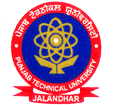 PUNJAB TECHNICAL UNIVERSITY JALANDHAR, INDIA (14 pt)